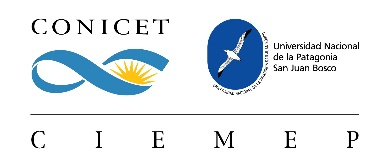 SOLICITUD DE USO DE VEHÍCULO CIEMEPSOLICITUD DE USO DE VEHÍCULO CIEMEPDATOS PERSONALES DEL SOLICITANTEDATOS PERSONALES DEL SOLICITANTEApellido y Nombre: Apellido y Nombre: DNI  DNI  DATOS PERSONALES DEL RESPONSABLE DATOS PERSONALES DEL RESPONSABLE Apellido y Nombre: Apellido y Nombre: DNI  DNI  MOTIVO DE LA SALIDAMOTIVO DE LA SALIDATELÉFONOS DE CONTACTO QUE LLEVAN 1-                                                      2-TELÉFONOS DE CONTACTO QUE LLEVAN 1-                                                      2-CONDUCTORCONDUCTOR1                                                                                            DNI1                                                                                            DNIPASAJEROS DEL VEHÍCULO:PASAJEROS DEL VEHÍCULO:1                                                                                             DNI 1                                                                                             DNI 2                                                                                             DNI2                                                                                             DNI3                                                                                             DNI3                                                                                             DNI4                                                                                             DNI4                                                                                             DNILUGAR DONDE SE DESARROLLARA LA ACTIVIDAD: LUGAR DONDE SE DESARROLLARA LA ACTIVIDAD: Fecha de salida:                                                                               Fecha de regreso: Fecha de salida:                                                                               Fecha de regreso: Firma y aclaración del solicitante Firma y Aclaración del Director o Co Director (en caso de becarios e Investigadores Asistentes)PARA COMPLETAR POR EL ENCARGADO DEL VEHÍCULOPARA COMPLETAR POR EL ENCARGADO DEL VEHÍCULOFecha y hora de salida:                                                                         Km:Fecha y hora de salida:                                                                         Km:Fecha y hora de regreso:                                                                      Km:Fecha y hora de regreso:                                                                      Km:OBSERVACIONES:OBSERVACIONES: